Приложение 4Уважаемые господа!Сафоновский район расположен в центральной части Смоленской области. Административным центром районного муниципального образования является город Сафоново.Общая площадь муниципального образования составляет 225,8 тыс. га. Средние размеры в направлении восток-запад – 56 км, север-юг – 40 км.Город Сафоново находится на железнодорожной магистрали Москва – Минск в 102 километрах к востоку от города Смоленска.На территории района имеются искусственные водоемы общей площадью 314 га, под естественными водоемами 82 га.Преобладающими почвами на территории района являются: дерново-слабо-средне-сильно подзолистые суглинистые на глинах и суглинках.Производство местных строительных материалов является базовой для развития большинства отраслей и основывается прежде всего на использовании общераспространенных полезных ископаемых для производства керамзита и кирпича (песков, песчано-гравийных смесей, глин и суглинков). На территории Сафоновского района расположен самый крупный торфяник– Голубьев Мох в пойме р. Дымка.В состав муниципального образования «Сафоновский район» Смоленской области входят:-городское поселение - 1 (г. Сафоново);-сельские поселения - 12 (в том числе: Барановское, Беленинское, Вадинское, Вышегорское, Зимницкое, Издешковское, Казулинское, Николо-Погореловское, Прудковское, Пушкинское, Рыбковское, Старосельское).Сельских населенных пунктов-227.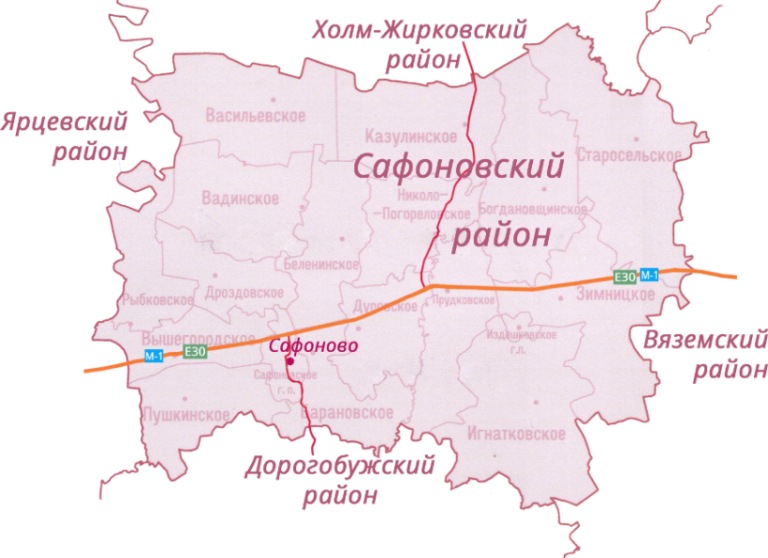 Площадка № 67-17-13Площадка № 67-17-13Площадка № 67-17-13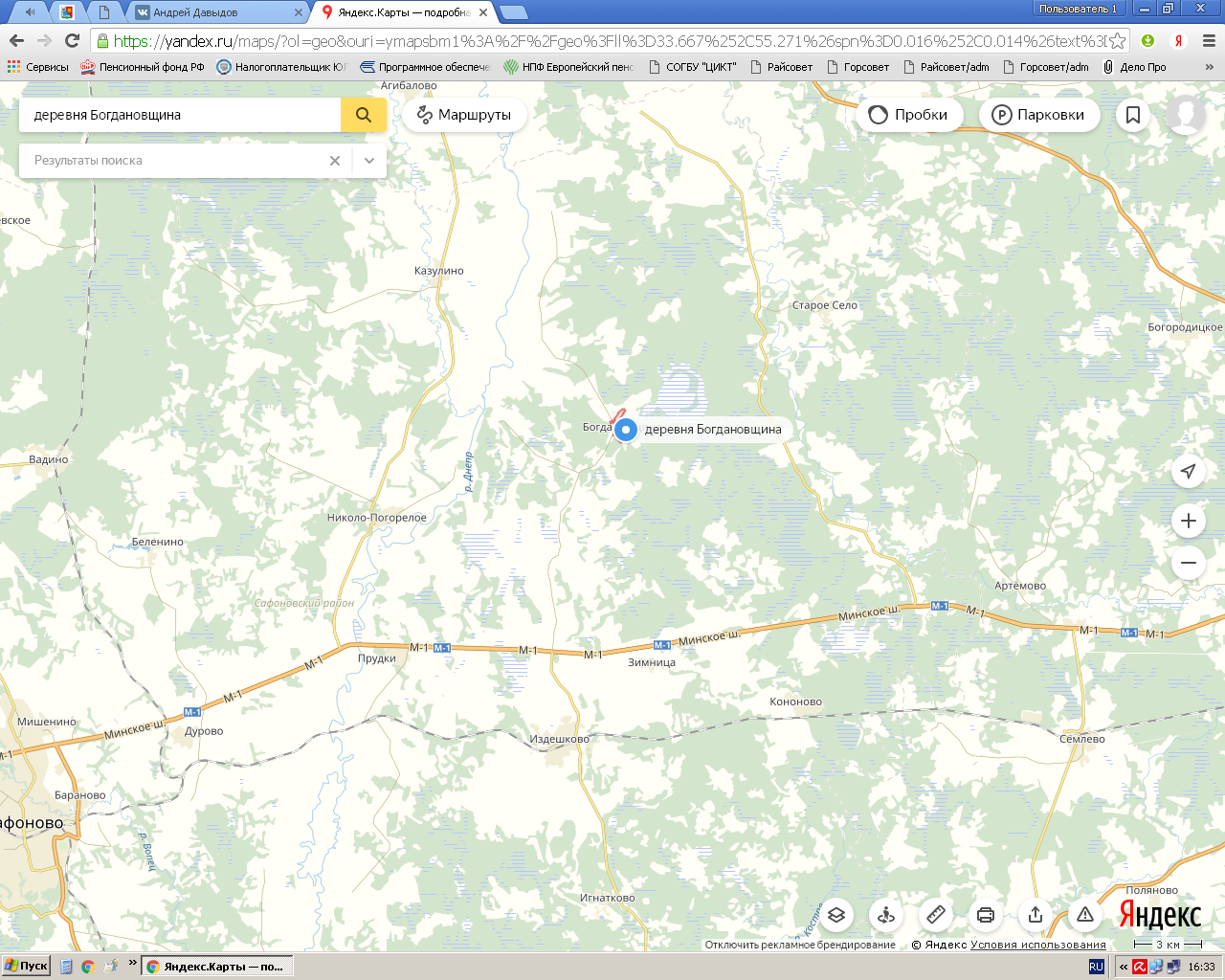 Месторасположение инвестиционной площадкиСмоленская область, Сафоновский район, Богдановщинское с/п, д.БогдановщинаСмоленская область, Сафоновский район, Богдановщинское с/п, д.БогдановщинаКатегория земель и вид разрешенного использования- земли сельскохозяйственного назначения;- приоритетное направление использования–для ведения сельскохозяйственного производства.- земли сельскохозяйственного назначения;- приоритетное направление использования–для ведения сельскохозяйственного производства.Общая площадь5976 га5976 гаФорма собственностичастная, государственнаячастная, государственнаяУсловия приобретения аренда/выкупЧастная собственность на землю – выкуп или аренда у собственника; невостребованные доли – аренда или покупка в сельском поселении; земли населенных пунктов - арендаЧастная собственность на землю – выкуп или аренда у собственника; невостребованные доли – аренда или покупка в сельском поселении; земли населенных пунктов - арендаНаличие строений (площадь, этажность и высота потолков)Участок свободен от объектов строительстваУчасток свободен от объектов строительстваКраткая характеристика инженерной инфраструктуры(в случае ее отсутствия – информация о возможности подключения)Газоснабжение: д.Богдановщина газифицирована, ориентировочная стоимость технологического присоединения к газовым сетям –от 2,2 млн. руб. за 1 км;Электроснабжение: Ближайшим открытым центром питания, к которому возможно осуществление технологического присоединения является ПС Богдановщина 35/10. Резерв мощности для технологического присоединения составляет 0,9 МВА. Расстояние от центра питания до границы земельного участка по прямой составляет примерно 0,5-1 км.ориентировочная стоимость технологического присоединения -от 10 млн– руб.;Водоснабжение: центральное водоснабжение д. Богдановщина и д. Городище, ориентировочная стоимость технологического присоединения –от 6 млн. рублей.Газоснабжение: д.Богдановщина газифицирована, ориентировочная стоимость технологического присоединения к газовым сетям –от 2,2 млн. руб. за 1 км;Электроснабжение: Ближайшим открытым центром питания, к которому возможно осуществление технологического присоединения является ПС Богдановщина 35/10. Резерв мощности для технологического присоединения составляет 0,9 МВА. Расстояние от центра питания до границы земельного участка по прямой составляет примерно 0,5-1 км.ориентировочная стоимость технологического присоединения -от 10 млн– руб.;Водоснабжение: центральное водоснабжение д. Богдановщина и д. Городище, ориентировочная стоимость технологического присоединения –от 6 млн. рублей.Транспортная доступность (наличие жд ветки, прилегание автомобильной дороги, наличие и покрытие подъездной автомобильной дороги)- автодорога- на территории густая сеть проселочных дорог, связывающих центральную усадьбу с другими населенными пунктами, от автодороги М1 до д. Богдановщина проложена асфальтированная дорога;- железнодорожная станция - 41 км.- автодорога- на территории густая сеть проселочных дорог, связывающих центральную усадьбу с другими населенными пунктами, от автодороги М1 до д. Богдановщина проложена асфальтированная дорога;- железнодорожная станция - 41 км.Дополнительные сведенияТрудовые ресурсы (численность трудоспособного населения):- г.Сафоново - 23052 чел.;- МО «Сафоновский район» Смоленской области - 31917 чел.;- МО «Ярцевский район» Смоленской области - 27087 чел.; - МО «Дорогобужский район» Смоленской области – 13926 чел.; - МО «Вяземский район» Смоленской области - 40888 чел.Трудовые ресурсы (численность трудоспособного населения):- г.Сафоново - 23052 чел.;- МО «Сафоновский район» Смоленской области - 31917 чел.;- МО «Ярцевский район» Смоленской области - 27087 чел.; - МО «Дорогобужский район» Смоленской области – 13926 чел.; - МО «Вяземский район» Смоленской области - 40888 чел.Трудовые ресурсы (численность трудоспособного населения):- г.Сафоново - 23052 чел.;- МО «Сафоновский район» Смоленской области - 31917 чел.;- МО «Ярцевский район» Смоленской области - 27087 чел.; - МО «Дорогобужский район» Смоленской области – 13926 чел.; - МО «Вяземский район» Смоленской области - 40888 чел.Формы поддержки инвестиционной деятельности- субсидии на возмещение части процентной ставки по инвестиционным кредитам;- субсидии на культуртехнические мероприятия и внесение мелиорантов;- субсидии на возмещение части затрат на приобретение с/х техники для производства с/х продукции;- субсидии на оказание несвязанной поддержки в области растениеводства;- субсидии на возмещение части затрат на приобретение элитных семян;- субсидии на повышение продуктивности в молочном скотоводстве;- субсидии на содержание племенных сельскохозяйственных животных;- субсидии на возмещение части затрат на содержание высокопродуктивного пологолья молочных коров;- субсидии на возмещение части затрат на содержание товарного поголовья молочных коров;- субсидии на возмещение части затрат на проведение технологического аудита.- субсидии на возмещение части процентной ставки по инвестиционным кредитам;- субсидии на культуртехнические мероприятия и внесение мелиорантов;- субсидии на возмещение части затрат на приобретение с/х техники для производства с/х продукции;- субсидии на оказание несвязанной поддержки в области растениеводства;- субсидии на возмещение части затрат на приобретение элитных семян;- субсидии на повышение продуктивности в молочном скотоводстве;- субсидии на содержание племенных сельскохозяйственных животных;- субсидии на возмещение части затрат на содержание высокопродуктивного пологолья молочных коров;- субсидии на возмещение части затрат на содержание товарного поголовья молочных коров;- субсидии на возмещение части затрат на проведение технологического аудита.- субсидии на возмещение части процентной ставки по инвестиционным кредитам;- субсидии на культуртехнические мероприятия и внесение мелиорантов;- субсидии на возмещение части затрат на приобретение с/х техники для производства с/х продукции;- субсидии на оказание несвязанной поддержки в области растениеводства;- субсидии на возмещение части затрат на приобретение элитных семян;- субсидии на повышение продуктивности в молочном скотоводстве;- субсидии на содержание племенных сельскохозяйственных животных;- субсидии на возмещение части затрат на содержание высокопродуктивного пологолья молочных коров;- субсидии на возмещение части затрат на содержание товарного поголовья молочных коров;- субсидии на возмещение части затрат на проведение технологического аудита.Контактныеданныекоординатора проектаФИОПыхов Сергей ПетровичПыхов Сергей ПетровичКонтактныеданныекоординатора проектаТелефон8(48142) 4-17-708(48142) 4-17-70Контактныеданныекоординатора проектаE-mail:safonovo@admin-smolensk.rusafonovo@admin-smolensk.ruКонтактныеданныекоординатора проектаЭл. адрес сайта (при наличии)www.admin-safonovo.ruwww.admin-safonovo.ru